IL-KUNSILL NAZZJONALI TAL-KTIEB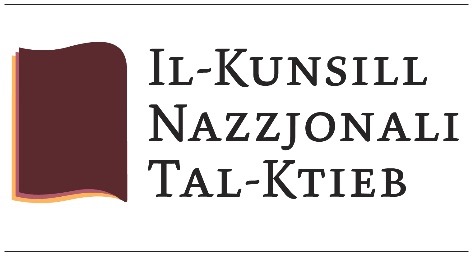 c/o Librerija Pubblika Ċentrali, Triq Joseph J. MangionFloriana, FRN1800+356 21222654www.ktieb.org.mtAPPLIKAZZJONI PREMJU NAZZJONALI TERRAMAXKA 2017(Kotba 2016)Isem u kunjom _____________________________________________________________Nru. tal-karta tal-identità ______________________________________________________Indirizz ___________________________________________________________________ _________________________________________________________________________ Tel / Mob ____________________________ e-mail _______________________________Isem il-ktieb _______________________________________________________________ _________________________________________________________________________ _________________________________________________________________________ Isem il-pubblikatur___________________________________________________________Isem l-illustratur ____________________________________________________________Isem min iddisinja/ipproduċa l-ktieb (l-individwu jew kumpanija li għamel jew għamlet il-produzzjoni tal-ktieb għall-istampar)_________________________________________________________________________ F’liema kategorija se jikkompeti (ittikja l-għażla tiegħek)Xogħlijiet Oriġinali1. Kotba għat-tfal (etajiet 0-7)            			□   2. Kotba għat-tfal (etajiet 8-12) 				□   3. Kotba għall-adolexxenti (etajiet 13-16) 			□   Traduzzjoni (ara nota (ii))Kotba maqlubin għall-Malti (etajiet 0-7) 			□   Kotba maqlubin għall-Malti (etajiet 8-12) 			□   Kotba maqlubin għall-Malti (etajiet 13-16) 		□   IMPORTANTI: Ktieb jistà jiddaħħal biss f’kategorija waħda.Jien niddikjara li dan huwa xogħol oriġinali u li kien ippubblikat f’mod regolari (stampat u mqassam) għall-ewwel darba fi ktieb fis-sena 2016. Niddikjara wkoll li qrajt u nċċetta r-regolamenti kollha li jiggvernaw il-Premju Nazzjonali tal-Ktieb, Kotba 2016, u li noqgħod ghad-deċiżjonijiet kollha tal-ġurati u tal-kumitat amministrattiv tal-premju.Awtur_________________________________ Pubblikatur _______________________Data________________________________Biex inkunu konformi mar-regolamenti, iridu jidhru l-firem kemm tal-awtur kif wkoll tal-pubblikatur.  Dan ma japplikax meta l-awtur ikun il-pubblikatur ukoll.Għal dawn il-premjijiet, it-traduzzjonijiet aċċettati huma biss dawk ta’ testi letterarji maqluba għall-Malti minn waħda minn dawn il-lingwi: (a) l-Ingliż; (b) it-Taljan; (c) il-Franċiż; (d) l-Ispanjol; (e) il-Ġermaniż.  F’każijiet ta’ traduzzjoni minn kwalunkwe’ lingwa oħra għall-Malti, il-ktieb li jiġi ppreżentat għall-premju irid ikun akkumpanjat ukoll minn bridge language text bl-Ingliż.   Il-kotba li jiġu tradotti mill-Ingliż, Taljan, Franċiż, Spanjol u Ġermaniż iridu jkunu akkumpanjati b’verżjoni oriġinali.   Jekk il-ktieb li jiddaħħal għall-premju ma jkollux miegħu l-verżjoni oriġinali jew bridge language skont il-każ ma jitqiesx bħala eliġibbli.APPLICATION TERRAMAXKA BOOK PRIZE 2017(Books 2016)Name and surname _____________________________________________________________Passport number _______________________________________________________________Address ___________________________________________________________________________________________________________________________________________________ Tel / Mob_____________________________ e-mail __________________________________Title of book __________________________________________________________________ _____________________________________________________________________________ _____________________________________________________________________________ Publisher _____________________________________________________________________Names of designer and printer_________________________________________________________________________ ____Categories Original Works1.   Books for children (0-7 yrs)            				□   2.   Books for children (8-12 yrs) 				□   3.   Books for adolescents (13-16 yrs) 				□Translations (see note (ii))Books translated into Maltese (0-7 yrs) *			□   Books translated into Maltese (8-12 yrs) *			□   Books translated into Maltese (13-16 yrs) *			□   IMPORTANT: Each book can only compete in one category only.I declare that this is an original work and was published regularly (printed and distributed) for the first time in a book in the year 2016. I also declare that I have read and I accept all the regulations that govern the National Book Prize, books in 2016, and I agree to submit to the decisions of the adjudication board.Writer_________________________________           Publisher ______________________________Date________________________________In order for the application to be valid, signatures of both the writer and the publisher should appear on the application form.(Ii) Only translations into Maltese from one of the following languages are accepted: (A) English; (B) Italian; (C) French; (D) Spanish; (E) German. In cases of translations from any other language into Maltese, the text presented for the award must also be accompanied by an English ‘bridge translation’. Texts translated from English, Italian, French, Spanish and German must be accompanied by the original version. If the text to enter the prize is not accompanied by the original version or a bridge translation, the application is not considered valid.